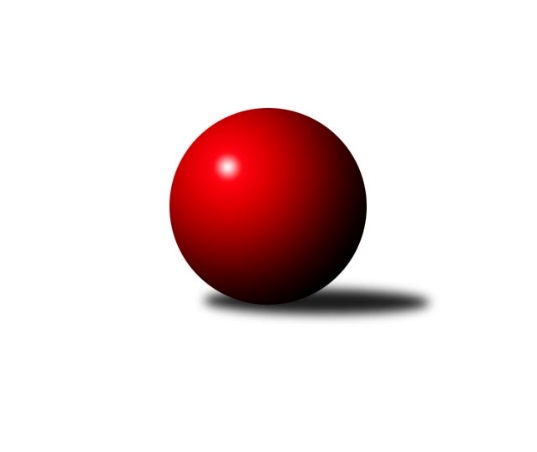 Č.14Ročník 2010/2011	6.6.2024 2. KLM B 2010/2011Statistika 14. kolaTabulka družstev:		družstvo	záp	výh	rem	proh	skore	sety	průměr	body	plné	dorážka	chyby	1.	TJ Třebíč	14	12	1	1	80.5 : 31.5 	(192.5 : 143.5)	3321	25	2192	1129	15.1	2.	TJ Opava˝A˝	14	9	1	4	64.0 : 48.0 	(185.5 : 150.5)	3275	19	2171	1104	19.4	3.	SK Baník Ratiškovice	14	9	0	5	64.5 : 47.5 	(176.5 : 159.5)	3261	18	2171	1090	21.4	4.	KK Blansko	14	8	1	5	64.5 : 47.5 	(178.0 : 158.0)	3285	17	2183	1102	17.4	5.	TJ Start Rychnov n. Kn.	14	7	1	6	54.5 : 57.5 	(165.0 : 171.0)	3183	15	2138	1045	25.7	6.	KK Šumperk˝A˝	14	6	2	6	58.0 : 54.0 	(157.0 : 179.0)	3261	14	2178	1083	19.1	7.	TJ Rostex Vyškov ˝A˝	14	5	3	6	57.0 : 55.0 	(167.5 : 168.5)	3282	13	2203	1079	25.4	8.	KK Zábřeh	14	6	0	8	54.5 : 57.5 	(174.5 : 161.5)	3276	12	2188	1087	18.1	9.	SK Camo Slavičín ˝A˝	14	5	1	8	49.0 : 63.0 	(160.5 : 175.5)	3202	11	2155	1047	27	10.	TJ BOPO Třebíč	14	4	1	9	41.5 : 70.5 	(153.0 : 183.0)	3217	9	2139	1079	24.6	11.	Sokol Přemyslovice˝A˝	14	3	2	9	44.0 : 68.0 	(155.0 : 181.0)	3175	8	2133	1043	20.6	12.	KK Moravská Slávia Brno ˝B˝	14	3	1	10	40.0 : 72.0 	(151.0 : 185.0)	3204	7	2146	1059	25.4Tabulka doma:		družstvo	záp	výh	rem	proh	skore	sety	průměr	body	maximum	minimum	1.	TJ Třebíč	7	6	1	0	43.5 : 12.5 	(100.0 : 68.0)	3409	13	3476	3332	2.	TJ Opava˝A˝	7	6	0	1	40.0 : 16.0 	(109.0 : 59.0)	3240	12	3290	3173	3.	KK Šumperk˝A˝	7	5	1	1	36.0 : 20.0 	(83.5 : 84.5)	3279	11	3406	3227	4.	TJ Start Rychnov n. Kn.	7	5	1	1	35.0 : 21.0 	(93.5 : 74.5)	3155	11	3256	3085	5.	SK Baník Ratiškovice	7	5	0	2	36.5 : 19.5 	(94.0 : 74.0)	3270	10	3363	3164	6.	KK Blansko	7	5	0	2	34.0 : 22.0 	(89.5 : 78.5)	3303	10	3352	3230	7.	KK Zábřeh	7	4	0	3	33.5 : 22.5 	(94.0 : 74.0)	3320	8	3361	3256	8.	TJ Rostex Vyškov ˝A˝	7	3	2	2	33.0 : 23.0 	(89.0 : 79.0)	3324	8	3459	3239	9.	TJ BOPO Třebíč	7	4	0	3	27.5 : 28.5 	(85.0 : 83.0)	3273	8	3319	3198	10.	Sokol Přemyslovice˝A˝	7	3	1	3	31.0 : 25.0 	(92.5 : 75.5)	3266	7	3315	3192	11.	KK Moravská Slávia Brno ˝B˝	7	3	1	3	28.0 : 28.0 	(81.5 : 86.5)	3318	7	3411	3171	12.	SK Camo Slavičín ˝A˝	7	3	0	4	26.0 : 30.0 	(77.5 : 90.5)	3274	6	3398	3200Tabulka venku:		družstvo	záp	výh	rem	proh	skore	sety	průměr	body	maximum	minimum	1.	TJ Třebíč	7	6	0	1	37.0 : 19.0 	(92.5 : 75.5)	3309	12	3409	3164	2.	SK Baník Ratiškovice	7	4	0	3	28.0 : 28.0 	(82.5 : 85.5)	3259	8	3329	3162	3.	KK Blansko	7	3	1	3	30.5 : 25.5 	(88.5 : 79.5)	3283	7	3452	3175	4.	TJ Opava˝A˝	7	3	1	3	24.0 : 32.0 	(76.5 : 91.5)	3280	7	3428	3002	5.	TJ Rostex Vyškov ˝A˝	7	2	1	4	24.0 : 32.0 	(78.5 : 89.5)	3276	5	3353	3175	6.	SK Camo Slavičín ˝A˝	7	2	1	4	23.0 : 33.0 	(83.0 : 85.0)	3192	5	3349	3106	7.	KK Zábřeh	7	2	0	5	21.0 : 35.0 	(80.5 : 87.5)	3269	4	3392	3185	8.	TJ Start Rychnov n. Kn.	7	2	0	5	19.5 : 36.5 	(71.5 : 96.5)	3187	4	3256	3067	9.	KK Šumperk˝A˝	7	1	1	5	22.0 : 34.0 	(73.5 : 94.5)	3259	3	3387	3112	10.	TJ BOPO Třebíč	7	0	1	6	14.0 : 42.0 	(68.0 : 100.0)	3209	1	3244	3124	11.	Sokol Přemyslovice˝A˝	7	0	1	6	13.0 : 43.0 	(62.5 : 105.5)	3163	1	3231	2994	12.	KK Moravská Slávia Brno ˝B˝	7	0	0	7	12.0 : 44.0 	(69.5 : 98.5)	3188	0	3258	3058Tabulka podzimní části:		družstvo	záp	výh	rem	proh	skore	sety	průměr	body	doma	venku	1.	TJ Třebíč	11	10	1	0	64.5 : 23.5 	(151.0 : 113.0)	3330	21 	5 	1 	0 	5 	0 	0	2.	TJ Opava˝A˝	11	7	1	3	49.0 : 39.0 	(142.5 : 121.5)	3291	15 	4 	0 	1 	3 	1 	2	3.	SK Baník Ratiškovice	11	7	0	4	53.5 : 34.5 	(143.0 : 121.0)	3262	14 	4 	0 	2 	3 	0 	2	4.	KK Blansko	11	6	1	4	51.0 : 37.0 	(142.5 : 121.5)	3286	13 	4 	0 	2 	2 	1 	2	5.	TJ Start Rychnov n. Kn.	11	6	1	4	45.5 : 42.5 	(137.5 : 126.5)	3196	13 	4 	1 	1 	2 	0 	3	6.	KK Šumperk˝A˝	11	5	2	4	47.0 : 41.0 	(127.0 : 137.0)	3276	12 	4 	1 	1 	1 	1 	3	7.	TJ Rostex Vyškov ˝A˝	11	3	3	5	41.0 : 47.0 	(127.5 : 136.5)	3284	9 	1 	2 	2 	2 	1 	3	8.	SK Camo Slavičín ˝A˝	11	4	1	6	37.0 : 51.0 	(124.5 : 139.5)	3203	9 	2 	0 	3 	2 	1 	3	9.	KK Zábřeh	11	4	0	7	41.5 : 46.5 	(132.5 : 131.5)	3287	8 	2 	0 	3 	2 	0 	4	10.	TJ BOPO Třebíč	11	3	1	7	34.0 : 54.0 	(120.0 : 144.0)	3211	7 	3 	0 	2 	0 	1 	5	11.	Sokol Přemyslovice˝A˝	11	2	2	7	33.0 : 55.0 	(119.0 : 145.0)	3181	6 	2 	1 	2 	0 	1 	5	12.	KK Moravská Slávia Brno ˝B˝	11	2	1	8	31.0 : 57.0 	(117.0 : 147.0)	3201	5 	2 	1 	3 	0 	0 	5Tabulka jarní části:		družstvo	záp	výh	rem	proh	skore	sety	průměr	body	doma	venku	1.	TJ Třebíč	3	2	0	1	16.0 : 8.0 	(41.5 : 30.5)	3345	4 	1 	0 	0 	1 	0 	1 	2.	TJ Rostex Vyškov ˝A˝	3	2	0	1	16.0 : 8.0 	(40.0 : 32.0)	3291	4 	2 	0 	0 	0 	0 	1 	3.	TJ Opava˝A˝	3	2	0	1	15.0 : 9.0 	(43.0 : 29.0)	3196	4 	2 	0 	0 	0 	0 	1 	4.	KK Blansko	3	2	0	1	13.5 : 10.5 	(35.5 : 36.5)	3268	4 	1 	0 	0 	1 	0 	1 	5.	KK Zábřeh	3	2	0	1	13.0 : 11.0 	(42.0 : 30.0)	3264	4 	2 	0 	0 	0 	0 	1 	6.	SK Baník Ratiškovice	3	2	0	1	11.0 : 13.0 	(33.5 : 38.5)	3251	4 	1 	0 	0 	1 	0 	1 	7.	SK Camo Slavičín ˝A˝	3	1	0	2	12.0 : 12.0 	(36.0 : 36.0)	3233	2 	1 	0 	1 	0 	0 	1 	8.	Sokol Přemyslovice˝A˝	3	1	0	2	11.0 : 13.0 	(36.0 : 36.0)	3196	2 	1 	0 	1 	0 	0 	1 	9.	KK Šumperk˝A˝	3	1	0	2	11.0 : 13.0 	(30.0 : 42.0)	3238	2 	1 	0 	0 	0 	0 	2 	10.	KK Moravská Slávia Brno ˝B˝	3	1	0	2	9.0 : 15.0 	(34.0 : 38.0)	3260	2 	1 	0 	0 	0 	0 	2 	11.	TJ Start Rychnov n. Kn.	3	1	0	2	9.0 : 15.0 	(27.5 : 44.5)	3176	2 	1 	0 	0 	0 	0 	2 	12.	TJ BOPO Třebíč	3	1	0	2	7.5 : 16.5 	(33.0 : 39.0)	3281	2 	1 	0 	1 	0 	0 	1 Zisk bodů pro družstvo:		jméno hráče	družstvo	body	zápasy	v %	dílčí body	sety	v %	1.	Petr Pevný 	TJ Rostex Vyškov ˝A˝ 	14	/	14	(100%)	40	/	56	(71%)	2.	Ondřej Němec 	KK Blansko  	12	/	13	(92%)	35	/	52	(67%)	3.	Kamil Nestrojil 	TJ Třebíč 	11.5	/	14	(82%)	38	/	56	(68%)	4.	Jan Petko 	KK Šumperk˝A˝ 	11	/	14	(79%)	36	/	56	(64%)	5.	Eduard Varga 	TJ Rostex Vyškov ˝A˝ 	10.5	/	14	(75%)	32.5	/	56	(58%)	6.	Martin Sitta 	KK Zábřeh 	10	/	11	(91%)	31	/	44	(70%)	7.	Tomáš Polášek 	SK Camo Slavičín ˝A˝ 	10	/	13	(77%)	33	/	52	(63%)	8.	Josef Touš 	KK Šumperk˝A˝ 	10	/	14	(71%)	35	/	56	(63%)	9.	Vladimír Konečný 	TJ Opava˝A˝ 	10	/	14	(71%)	32.5	/	56	(58%)	10.	Karel Uhlíř 	TJ Třebíč 	9	/	10	(90%)	29.5	/	40	(74%)	11.	Václav Rypel 	TJ Třebíč 	9	/	11	(82%)	29	/	44	(66%)	12.	Luděk Rychlovský 	SK Baník Ratiškovice 	9	/	13	(69%)	32.5	/	52	(63%)	13.	Dalibor Ksandr 	TJ Start Rychnov n. Kn. 	9	/	14	(64%)	36.5	/	56	(65%)	14.	Jakub Tomančák 	SK Baník Ratiškovice 	9	/	14	(64%)	36	/	56	(64%)	15.	Robert Pevný 	TJ BOPO Třebíč 	9	/	14	(64%)	35.5	/	56	(63%)	16.	Josef Sitta 	KK Zábřeh 	8.5	/	14	(61%)	35	/	56	(63%)	17.	Roman Porubský 	KK Blansko  	8	/	10	(80%)	26.5	/	40	(66%)	18.	Radim Marek 	TJ Opava˝A˝ 	8	/	12	(67%)	32	/	48	(67%)	19.	Viktor Výleta 	SK Baník Ratiškovice 	8	/	12	(67%)	23	/	48	(48%)	20.	Jiří Trávníček 	TJ Rostex Vyškov ˝A˝ 	8	/	13	(62%)	30	/	52	(58%)	21.	Milan Zezulka 	Sokol Přemyslovice˝A˝ 	8	/	13	(62%)	26.5	/	52	(51%)	22.	Jiří Mikoláš 	TJ BOPO Třebíč 	8	/	14	(57%)	35	/	56	(63%)	23.	Ladislav Novotný 	KK Blansko  	8	/	14	(57%)	34	/	56	(61%)	24.	Jiří Hendrych 	TJ Opava˝A˝ 	8	/	14	(57%)	34	/	56	(61%)	25.	Ladislav Stárek 	Sokol Přemyslovice˝A˝ 	8	/	14	(57%)	29.5	/	56	(53%)	26.	Lukáš Horňák 	KK Zábřeh 	8	/	14	(57%)	29	/	56	(52%)	27.	Marek Zapletal 	KK Šumperk˝A˝ 	8	/	14	(57%)	28	/	56	(50%)	28.	Aleš Zeman 	TJ Třebíč 	8	/	14	(57%)	27.5	/	56	(49%)	29.	Bohumil Drápela 	TJ BOPO Třebíč 	7.5	/	14	(54%)	33.5	/	56	(60%)	30.	Jiří Karasz 	TJ Start Rychnov n. Kn. 	7	/	9	(78%)	19.5	/	36	(54%)	31.	Stanislav Žáček 	KK Moravská Slávia Brno ˝B˝ 	7	/	11	(64%)	24	/	44	(55%)	32.	Jiří Vícha 	TJ Opava˝A˝ 	7	/	13	(54%)	30.5	/	52	(59%)	33.	Pavel Sláma 	SK Camo Slavičín ˝A˝ 	7	/	13	(54%)	28.5	/	52	(55%)	34.	Jiří Brouček 	TJ Start Rychnov n. Kn. 	7	/	13	(54%)	27.5	/	52	(53%)	35.	Petr Michálek 	KK Blansko  	7	/	13	(54%)	24	/	52	(46%)	36.	Libor Pekárek ml. 	SK Camo Slavičín ˝A˝ 	7	/	14	(50%)	28.5	/	56	(51%)	37.	Roman Flek 	KK Blansko  	7	/	14	(50%)	26.5	/	56	(47%)	38.	Petr Března 	TJ Třebíč 	7	/	14	(50%)	26	/	56	(46%)	39.	Dalibor Dvorník 	KK Moravská Slávia Brno ˝B˝ 	7	/	14	(50%)	24.5	/	56	(44%)	40.	Aleš Staněk 	TJ Rostex Vyškov ˝A˝ 	6.5	/	12	(54%)	24	/	48	(50%)	41.	Milan Mokrý 	TJ Třebíč 	6	/	9	(67%)	19.5	/	36	(54%)	42.	Vojta Šípek 	TJ Start Rychnov n. Kn. 	6	/	11	(55%)	24.5	/	44	(56%)	43.	Aleš Zálešák 	SK Baník Ratiškovice 	6	/	12	(50%)	19.5	/	48	(41%)	44.	Miroslav Smrčka 	KK Šumperk˝A˝ 	6	/	13	(46%)	20.5	/	52	(39%)	45.	Pavel Hrdlička 	KK Zábřeh 	6	/	14	(43%)	25	/	56	(45%)	46.	Petr Bracek 	TJ Opava˝A˝ 	6	/	14	(43%)	25	/	56	(45%)	47.	Karel Ivaniš 	SK Camo Slavičín ˝A˝ 	6	/	14	(43%)	23.5	/	56	(42%)	48.	František Jakoubek 	TJ BOPO Třebíč 	6	/	14	(43%)	18.5	/	56	(33%)	49.	Josef Toman 	SK Baník Ratiškovice 	5.5	/	13	(42%)	28	/	52	(54%)	50.	František Mráka 	SK Baník Ratiškovice 	5	/	8	(63%)	19	/	32	(59%)	51.	Miloš Stloukal 	KK Moravská Slávia Brno ˝B˝ 	5	/	8	(63%)	14.5	/	32	(45%)	52.	Jiří Zezulka st. 	Sokol Přemyslovice˝A˝ 	5	/	11	(45%)	23.5	/	44	(53%)	53.	Lubomír Kalakaj 	KK Moravská Slávia Brno ˝B˝ 	5	/	11	(45%)	23	/	44	(52%)	54.	Jiří Zimek 	SK Camo Slavičín ˝A˝ 	5	/	12	(42%)	21.5	/	48	(45%)	55.	Jiří Kmoníček 	TJ Start Rychnov n. Kn. 	5	/	12	(42%)	19	/	48	(40%)	56.	Vojtěch Jurníček 	Sokol Přemyslovice˝A˝ 	5	/	13	(38%)	25	/	52	(48%)	57.	Martin Honc 	KK Blansko  	4	/	11	(36%)	17.5	/	44	(40%)	58.	Petr Wolf 	TJ Opava˝A˝ 	4	/	12	(33%)	22.5	/	48	(47%)	59.	Pavel Lužný 	Sokol Přemyslovice˝A˝ 	4	/	13	(31%)	19	/	52	(37%)	60.	Zdeněk Palyza 	KK Šumperk˝A˝ 	4	/	13	(31%)	18	/	52	(35%)	61.	Jiří Flídr 	KK Zábřeh 	4	/	14	(29%)	27	/	56	(48%)	62.	Josef Něnička 	SK Baník Ratiškovice 	3	/	4	(75%)	9.5	/	16	(59%)	63.	Martin Čihák 	TJ Start Rychnov n. Kn. 	3	/	4	(75%)	7.5	/	16	(47%)	64.	Miroslav Mátl 	TJ Třebíč 	3	/	5	(60%)	11	/	20	(55%)	65.	Radek Grulich 	Sokol Přemyslovice˝A˝ 	2	/	3	(67%)	8	/	12	(67%)	66.	Jan Bernatík 	KK Moravská Slávia Brno ˝B˝ 	2	/	4	(50%)	8.5	/	16	(53%)	67.	Radim Hostinský 	KK Moravská Slávia Brno ˝B˝ 	2	/	5	(40%)	10	/	20	(50%)	68.	Miloš Švarcberger 	KK Moravská Slávia Brno ˝B˝ 	2	/	5	(40%)	9	/	20	(45%)	69.	František Novák 	SK Camo Slavičín ˝A˝ 	2	/	7	(29%)	11.5	/	28	(41%)	70.	Martin Macas 	KK Zábřeh 	2	/	8	(25%)	10	/	32	(31%)	71.	Petr Holanec 	TJ Start Rychnov n. Kn. 	2	/	9	(22%)	14.5	/	36	(40%)	72.	Kamil Bednář 	TJ Rostex Vyškov ˝A˝ 	2	/	10	(20%)	14.5	/	40	(36%)	73.	Jaroslav Sedlář 	KK Šumperk˝A˝ 	2	/	11	(18%)	11.5	/	44	(26%)	74.	Vladimír Dřevo 	TJ BOPO Třebíč 	2	/	11	(18%)	11	/	44	(25%)	75.	Pavel Kovalčík 	TJ Opava˝A˝ 	1	/	1	(100%)	4	/	4	(100%)	76.	Štěpán Večerka 	KK Moravská Slávia Brno ˝B˝ 	1	/	1	(100%)	3	/	4	(75%)	77.	Jiří Pácha 	TJ Start Rychnov n. Kn. 	1	/	1	(100%)	3	/	4	(75%)	78.	Zdeněk Gajda 	SK Camo Slavičín ˝A˝ 	1	/	1	(100%)	2	/	4	(50%)	79.	Karel Škrobánek 	TJ Opava˝A˝ 	1	/	1	(100%)	2	/	4	(50%)	80.	Milan Krejčí 	KK Moravská Slávia Brno ˝B˝ 	1	/	1	(100%)	2	/	4	(50%)	81.	Pavel Hendrych 	TJ Opava˝A˝ 	1	/	1	(100%)	2	/	4	(50%)	82.	Kamil Frydrych 	TJ Start Rychnov n. Kn. 	1	/	1	(100%)	2	/	4	(50%)	83.	Pavel Pekárek 	SK Camo Slavičín ˝A˝ 	1	/	2	(50%)	5	/	8	(63%)	84.	Ivo Hostinský 	KK Moravská Slávia Brno ˝B˝ 	1	/	2	(50%)	4	/	8	(50%)	85.	Miroslav Němec 	TJ Rostex Vyškov ˝A˝ 	1	/	2	(50%)	4	/	8	(50%)	86.	Michal Prachař 	TJ Rostex Vyškov ˝A˝ 	1	/	3	(33%)	6	/	12	(50%)	87.	Eduard Tomek 	Sokol Přemyslovice˝A˝ 	1	/	3	(33%)	3	/	12	(25%)	88.	Martin Marek 	KK Zábřeh 	1	/	4	(25%)	9	/	16	(56%)	89.	Jakub Toman 	SK Baník Ratiškovice 	1	/	4	(25%)	7	/	16	(44%)	90.	Jaroslav Vymazal 	KK Šumperk˝A˝ 	1	/	5	(20%)	8	/	20	(40%)	91.	Lukáš Hlavinka 	KK Blansko  	1	/	5	(20%)	6.5	/	20	(33%)	92.	Josef Polák 	KK Moravská Slávia Brno ˝B˝ 	1	/	7	(14%)	9	/	28	(32%)	93.	Ivo Mrhal ml.	Sokol Přemyslovice˝A˝ 	1	/	8	(13%)	12.5	/	32	(39%)	94.	Petr Trusina 	KK Moravská Slávia Brno ˝B˝ 	1	/	11	(9%)	16.5	/	44	(38%)	95.	Jan Grygar 	TJ BOPO Třebíč 	1	/	13	(8%)	17.5	/	52	(34%)	96.	Jan Hédl 	KK Blansko  	0.5	/	1	(50%)	2	/	4	(50%)	97.	Petr Galus 	TJ Start Rychnov n. Kn. 	0.5	/	2	(25%)	4	/	8	(50%)	98.	Miroslav Hanzlík 	TJ Start Rychnov n. Kn. 	0	/	1	(0%)	1	/	4	(25%)	99.	Bronislav Fojtík 	SK Camo Slavičín ˝A˝ 	0	/	1	(0%)	1	/	4	(25%)	100.	Milan Jahn 	TJ Opava˝A˝ 	0	/	1	(0%)	1	/	4	(25%)	101.	Tomáš Vejmola 	TJ Rostex Vyškov ˝A˝ 	0	/	1	(0%)	1	/	4	(25%)	102.	Filip Šupčík 	TJ BOPO Třebíč 	0	/	1	(0%)	1	/	4	(25%)	103.	Michal Kellner 	KK Moravská Slávia Brno ˝B˝ 	0	/	1	(0%)	1	/	4	(25%)	104.	Oldřich Krsek 	TJ Start Rychnov n. Kn. 	0	/	1	(0%)	1	/	4	(25%)	105.	Rudolf Haim 	TJ Opava˝A˝ 	0	/	1	(0%)	0	/	4	(0%)	106.	Jiří Chrastina 	TJ Rostex Vyškov ˝A˝ 	0	/	1	(0%)	0	/	4	(0%)	107.	Petr Bařinka 	SK Camo Slavičín ˝A˝ 	0	/	1	(0%)	0	/	4	(0%)	108.	Jiří Janda 	TJ BOPO Třebíč 	0	/	1	(0%)	0	/	4	(0%)	109.	Pavel Šplíchal 	TJ BOPO Třebíč 	0	/	1	(0%)	0	/	4	(0%)	110.	Svatopluk Krejčí 	KK Moravská Slávia Brno ˝B˝ 	0	/	2	(0%)	3	/	8	(38%)	111.	Daniel Svoboda 	KK Moravská Slávia Brno ˝B˝ 	0	/	2	(0%)	2	/	8	(25%)	112.	Jan Dobeš 	TJ Třebíč 	0	/	3	(0%)	5	/	12	(42%)	113.	Zdeněk Švub 	KK Zábřeh 	0	/	4	(0%)	5.5	/	16	(34%)	114.	Jakub Seniura 	TJ Start Rychnov n. Kn. 	0	/	4	(0%)	3.5	/	16	(22%)	115.	Karel Sigmund 	Sokol Přemyslovice˝A˝ 	0	/	5	(0%)	6	/	20	(30%)	116.	Ladislav Musil 	TJ Rostex Vyškov ˝A˝ 	0	/	7	(0%)	7	/	28	(25%)Průměry na kuželnách:		kuželna	průměr	plné	dorážka	chyby	výkon na hráče	1.	TJ Třebíč, 1-4	3334	2190	1144	16.9	(555.8)	2.	KK MS Brno, 1-4	3324	2220	1103	19.9	(554.0)	3.	KK Vyškov, 1-4	3307	2192	1115	23.6	(551.3)	4.	KK Slavičín, 1-2	3282	2197	1084	23.4	(547.0)	5.	KK Zábřeh, 1-4	3281	2185	1095	20.6	(546.9)	6.	TJ Bopo Třebíč, 1-2	3272	2169	1103	20.3	(545.4)	7.	KK Blansko, 1-6	3271	2175	1096	24.4	(545.3)	8.	KK Šumperk, 1-4	3263	2165	1097	22.3	(543.8)	9.	Sokol Přemyslovice, 1-4	3252	2142	1109	17.6	(542.0)	10.	Ratíškovice, 1-4	3237	2158	1079	21.6	(539.6)	11.	TJ Opava, 1-4	3197	2124	1073	20.3	(533.0)	12.	Rychnov nad Kněžnou, 1-4	3126	2125	1001	28.4	(521.1)Nejlepší výkony na kuželnách:TJ Třebíč, 1-4TJ Třebíč	3476	8. kolo	Václav Rypel 	TJ Třebíč	618	1. koloTJ Třebíč	3456	13. kolo	Milan Mokrý 	TJ Třebíč	614	10. koloTJ Třebíč	3454	10. kolo	Jiří Vícha 	TJ Opava˝A˝	612	10. koloTJ Třebíč	3416	3. kolo	Petr Března 	TJ Třebíč	608	8. koloTJ Opava˝A˝	3413	10. kolo	Radim Marek 	TJ Opava˝A˝	608	10. koloTJ Třebíč	3370	7. kolo	Kamil Nestrojil 	TJ Třebíč	600	10. koloTJ Třebíč	3361	1. kolo	Petr Pevný 	TJ Rostex Vyškov ˝A˝	598	1. koloTJ Rostex Vyškov ˝A˝	3353	1. kolo	Petr Března 	TJ Třebíč	596	13. koloTJ Třebíč	3332	5. kolo	Kamil Nestrojil 	TJ Třebíč	596	8. koloKK Šumperk˝A˝	3247	8. kolo	Milan Mokrý 	TJ Třebíč	595	3. koloKK MS Brno, 1-4KK Blansko 	3452	4. kolo	Radim Marek 	TJ Opava˝A˝	633	8. koloTJ Opava˝A˝	3428	8. kolo	Dalibor Dvorník 	KK Moravská Slávia Brno ˝B˝	625	6. koloKK Moravská Slávia Brno ˝B˝	3411	6. kolo	Vladimír Konečný 	TJ Opava˝A˝	613	8. koloKK Moravská Slávia Brno ˝B˝	3386	4. kolo	Petr Pevný 	TJ Rostex Vyškov ˝A˝	608	10. koloKK Moravská Slávia Brno ˝B˝	3359	13. kolo	Ondřej Němec 	KK Blansko 	605	4. koloSK Camo Slavičín ˝A˝	3349	1. kolo	Stanislav Žáček 	KK Moravská Slávia Brno ˝B˝	604	10. koloKK Moravská Slávia Brno ˝B˝	3344	10. kolo	Svatopluk Krejčí 	KK Moravská Slávia Brno ˝B˝	603	1. koloKK Moravská Slávia Brno ˝B˝	3339	8. kolo	Roman Porubský 	KK Blansko 	599	4. koloKK Šumperk˝A˝	3325	6. kolo	Miloš Švarcberger 	KK Moravská Slávia Brno ˝B˝	594	4. koloTJ Rostex Vyškov ˝A˝	3323	10. kolo	Josef Touš 	KK Šumperk˝A˝	587	6. koloKK Vyškov, 1-4TJ Rostex Vyškov ˝A˝	3459	7. kolo	Petr Pevný 	TJ Rostex Vyškov ˝A˝	618	7. koloTJ Rostex Vyškov ˝A˝	3380	12. kolo	Petr Pevný 	TJ Rostex Vyškov ˝A˝	616	11. koloTJ Opava˝A˝	3369	4. kolo	Jiří Trávníček 	TJ Rostex Vyškov ˝A˝	614	7. koloTJ Rostex Vyškov ˝A˝	3353	11. kolo	Kamil Nestrojil 	TJ Třebíč	611	12. koloKK Blansko 	3324	11. kolo	Petr Pevný 	TJ Rostex Vyškov ˝A˝	608	4. koloSK Baník Ratiškovice	3316	9. kolo	Petr Pevný 	TJ Rostex Vyškov ˝A˝	601	9. koloTJ Rostex Vyškov ˝A˝	3302	9. kolo	Eduard Varga 	TJ Rostex Vyškov ˝A˝	597	7. koloKK Šumperk˝A˝	3302	2. kolo	Eduard Varga 	TJ Rostex Vyškov ˝A˝	592	12. koloTJ Třebíč	3287	12. kolo	Ondřej Němec 	KK Blansko 	592	11. koloTJ Rostex Vyškov ˝A˝	3283	4. kolo	Jiří Hendrych 	TJ Opava˝A˝	592	4. koloKK Slavičín, 1-2SK Camo Slavičín ˝A˝	3398	6. kolo	Petr Pevný 	TJ Rostex Vyškov ˝A˝	608	8. koloKK Šumperk˝A˝	3387	4. kolo	Aleš Zeman 	TJ Třebíč	600	14. koloSK Baník Ratiškovice	3329	11. kolo	Pavel Sláma 	SK Camo Slavičín ˝A˝	595	6. koloTJ Rostex Vyškov ˝A˝	3319	8. kolo	Tomáš Polášek 	SK Camo Slavičín ˝A˝	593	4. koloTJ Opava˝A˝	3316	6. kolo	Josef Touš 	KK Šumperk˝A˝	590	4. koloSK Camo Slavičín ˝A˝	3310	12. kolo	Karel Ivaniš 	SK Camo Slavičín ˝A˝	586	6. koloSK Camo Slavičín ˝A˝	3299	8. kolo	Aleš Staněk 	TJ Rostex Vyškov ˝A˝	585	8. koloTJ Třebíč	3293	14. kolo	Pavel Sláma 	SK Camo Slavičín ˝A˝	582	11. koloSK Camo Slavičín ˝A˝	3276	11. kolo	Jan Petko 	KK Šumperk˝A˝	580	4. koloSK Camo Slavičín ˝A˝	3226	4. kolo	Tomáš Polášek 	SK Camo Slavičín ˝A˝	580	12. koloKK Zábřeh, 1-4TJ Třebíč	3383	11. kolo	Martin Sitta 	KK Zábřeh	625	14. koloKK Zábřeh	3361	14. kolo	Martin Sitta 	KK Zábřeh	603	12. koloKK Zábřeh	3357	7. kolo	Kamil Nestrojil 	TJ Třebíč	593	11. koloKK Zábřeh	3336	9. kolo	Josef Sitta 	KK Zábřeh	593	2. koloKK Zábřeh	3320	12. kolo	Josef Sitta 	KK Zábřeh	587	12. koloKK Zábřeh	3316	11. kolo	Josef Sitta 	KK Zábřeh	586	11. koloKK Zábřeh	3291	5. kolo	Dalibor Ksandr 	TJ Start Rychnov n. Kn.	585	2. koloTJ Rostex Vyškov ˝A˝	3291	5. kolo	Milan Mokrý 	TJ Třebíč	584	11. koloKK Moravská Slávia Brno ˝B˝	3258	9. kolo	Lukáš Horňák 	KK Zábřeh	581	5. koloTJ Start Rychnov n. Kn.	3256	2. kolo	Pavel Hrdlička 	KK Zábřeh	580	7. koloTJ Bopo Třebíč, 1-2TJ Třebíč	3409	2. kolo	Jiří Mikoláš 	TJ BOPO Třebíč	607	14. koloKK Blansko 	3348	12. kolo	Robert Pevný 	TJ BOPO Třebíč	600	11. koloTJ BOPO Třebíč	3319	14. kolo	Kamil Nestrojil 	TJ Třebíč	600	2. koloTJ BOPO Třebíč	3318	12. kolo	Robert Pevný 	TJ BOPO Třebíč	598	4. koloTJ BOPO Třebíč	3313	6. kolo	Václav Rypel 	TJ Třebíč	598	2. koloTJ BOPO Třebíč	3273	2. kolo	Jiří Mikoláš 	TJ BOPO Třebíč	598	6. koloKK Šumperk˝A˝	3264	14. kolo	Vladimír Dřevo 	TJ BOPO Třebíč	590	12. koloTJ BOPO Třebíč	3248	4. kolo	Josef Touš 	KK Šumperk˝A˝	585	14. koloKK Zábřeh	3247	6. kolo	Robert Pevný 	TJ BOPO Třebíč	582	6. koloTJ BOPO Třebíč	3241	11. kolo	Petr Holanec 	TJ Start Rychnov n. Kn.	582	4. koloKK Blansko, 1-6KK Zábřeh	3392	10. kolo	Martin Sitta 	KK Zábřeh	617	10. koloKK Blansko 	3352	10. kolo	Ondřej Němec 	KK Blansko 	610	8. koloKK Blansko 	3349	8. kolo	Ondřej Němec 	KK Blansko 	607	6. koloKK Blansko 	3338	1. kolo	Jiří Zezulka st. 	Sokol Přemyslovice˝A˝	604	5. koloTJ Třebíč	3310	6. kolo	Ondřej Němec 	KK Blansko 	600	10. koloKK Blansko 	3308	3. kolo	Ondřej Němec 	KK Blansko 	600	3. koloKK Blansko 	3272	6. kolo	Ondřej Němec 	KK Blansko 	599	1. koloKK Blansko 	3270	5. kolo	Roman Porubský 	KK Blansko 	589	3. koloSokol Přemyslovice˝A˝	3231	5. kolo	Martin Honc 	KK Blansko 	588	1. koloKK Blansko 	3230	13. kolo	Ladislav Novotný 	KK Blansko 	583	13. koloKK Šumperk, 1-4KK Šumperk˝A˝	3406	1. kolo	Jan Petko 	KK Šumperk˝A˝	610	5. koloKK Zábřeh	3354	1. kolo	Martin Sitta 	KK Zábřeh	607	1. koloKK Šumperk˝A˝	3298	5. kolo	Josef Touš 	KK Šumperk˝A˝	607	10. koloKK Blansko 	3275	7. kolo	Ondřej Němec 	KK Blansko 	602	7. koloKK Šumperk˝A˝	3274	13. kolo	Ladislav Stárek 	Sokol Přemyslovice˝A˝	594	9. koloTJ Rostex Vyškov ˝A˝	3267	13. kolo	Lukáš Horňák 	KK Zábřeh	593	1. koloKK Šumperk˝A˝	3261	9. kolo	Petr Pevný 	TJ Rostex Vyškov ˝A˝	583	13. koloKK Šumperk˝A˝	3246	10. kolo	Josef Sitta 	KK Zábřeh	582	1. koloKK Šumperk˝A˝	3244	3. kolo	Josef Touš 	KK Šumperk˝A˝	582	9. koloTJ BOPO Třebíč	3228	3. kolo	Jaroslav Sedlář 	KK Šumperk˝A˝	580	1. koloSokol Přemyslovice, 1-4Sokol Přemyslovice˝A˝	3315	6. kolo	Jiří Mikoláš 	TJ BOPO Třebíč	601	8. koloSokol Přemyslovice˝A˝	3313	14. kolo	Ladislav Stárek 	Sokol Přemyslovice˝A˝	591	6. koloKK Zábřeh	3309	4. kolo	Ladislav Stárek 	Sokol Přemyslovice˝A˝	587	4. koloSokol Přemyslovice˝A˝	3292	4. kolo	Jiří Vícha 	TJ Opava˝A˝	587	2. koloSK Baník Ratiškovice	3279	12. kolo	Pavel Lužný 	Sokol Přemyslovice˝A˝	584	4. koloSokol Přemyslovice˝A˝	3269	10. kolo	Josef Sitta 	KK Zábřeh	581	4. koloSokol Přemyslovice˝A˝	3261	8. kolo	Viktor Výleta 	SK Baník Ratiškovice	580	12. koloTJ Opava˝A˝	3259	2. kolo	Petr Pevný 	TJ Rostex Vyškov ˝A˝	580	6. koloTJ BOPO Třebíč	3229	8. kolo	Milan Zezulka 	Sokol Přemyslovice˝A˝	571	8. koloSokol Přemyslovice˝A˝	3218	2. kolo	Ladislav Stárek 	Sokol Přemyslovice˝A˝	571	2. koloRatíškovice, 1-4SK Baník Ratiškovice	3363	1. kolo	Luděk Rychlovský 	SK Baník Ratiškovice	598	8. koloTJ Třebíč	3314	4. kolo	Josef Toman 	SK Baník Ratiškovice	594	1. koloSK Baník Ratiškovice	3307	4. kolo	Luděk Rychlovský 	SK Baník Ratiškovice	592	1. koloSK Baník Ratiškovice	3299	8. kolo	Luděk Rychlovský 	SK Baník Ratiškovice	583	2. koloSK Baník Ratiškovice	3296	10. kolo	Luděk Rychlovský 	SK Baník Ratiškovice	582	14. koloSK Baník Ratiškovice	3234	14. kolo	Jiří Karasz 	TJ Start Rychnov n. Kn.	582	6. koloKK Blansko 	3227	14. kolo	Jakub Tomančák 	SK Baník Ratiškovice	578	4. koloSK Baník Ratiškovice	3225	2. kolo	Luděk Rychlovský 	SK Baník Ratiškovice	576	4. koloKK Zábřeh	3212	8. kolo	Miroslav Mátl 	TJ Třebíč	575	4. koloTJ Start Rychnov n. Kn.	3197	6. kolo	Lukáš Horňák 	KK Zábřeh	574	8. koloTJ Opava, 1-4TJ Opava˝A˝	3290	3. kolo	Vladimír Konečný 	TJ Opava˝A˝	592	11. koloSK Baník Ratiškovice	3282	7. kolo	Jakub Tomančák 	SK Baník Ratiškovice	590	7. koloTJ Opava˝A˝	3275	11. kolo	Luděk Rychlovský 	SK Baník Ratiškovice	584	7. koloTJ Opava˝A˝	3263	13. kolo	Jiří Vícha 	TJ Opava˝A˝	573	9. koloTJ Opava˝A˝	3244	9. kolo	Radim Marek 	TJ Opava˝A˝	571	12. koloTJ Opava˝A˝	3222	5. kolo	Martin Sitta 	KK Zábřeh	570	3. koloTJ Opava˝A˝	3214	7. kolo	Petr Bracek 	TJ Opava˝A˝	567	7. koloKK Zábřeh	3185	3. kolo	Pavel Kovalčík 	TJ Opava˝A˝	557	3. koloKK Blansko 	3178	9. kolo	Vladimír Konečný 	TJ Opava˝A˝	556	13. koloTJ Opava˝A˝	3173	12. kolo	Jiří Hendrych 	TJ Opava˝A˝	556	3. koloRychnov nad Kněžnou, 1-4TJ Start Rychnov n. Kn.	3256	13. kolo	Jiří Flídr 	KK Zábřeh	577	13. koloKK Zábřeh	3187	13. kolo	Dalibor Ksandr 	TJ Start Rychnov n. Kn.	567	13. koloTJ Start Rychnov n. Kn.	3183	1. kolo	Petr Pevný 	TJ Rostex Vyškov ˝A˝	566	3. koloTJ Rostex Vyškov ˝A˝	3175	3. kolo	Jiří Brouček 	TJ Start Rychnov n. Kn.	565	1. koloTJ Start Rychnov n. Kn.	3170	3. kolo	Josef Sitta 	KK Zábřeh	564	13. koloTJ Třebíč	3164	9. kolo	Václav Rypel 	TJ Třebíč	561	9. koloTJ Start Rychnov n. Kn.	3149	11. kolo	Vojta Šípek 	TJ Start Rychnov n. Kn.	556	9. koloTJ Start Rychnov n. Kn.	3124	9. kolo	Petr Března 	TJ Třebíč	554	9. koloTJ Start Rychnov n. Kn.	3121	5. kolo	Vojta Šípek 	TJ Start Rychnov n. Kn.	553	3. koloSK Camo Slavičín ˝A˝	3106	5. kolo	Kamil Bednář 	TJ Rostex Vyškov ˝A˝	553	3. koloČetnost výsledků:	8.0 : 0.0	3x	7.0 : 1.0	15x	6.0 : 2.0	19x	5.0 : 3.0	14x	4.5 : 3.5	1x	4.0 : 4.0	7x	3.5 : 4.5	1x	3.0 : 5.0	9x	2.5 : 5.5	2x	2.0 : 6.0	10x	1.0 : 7.0	3x